ПЕНСИОННЫЙ ФОНД РОССИЙСКОЙ  ФЕДЕРАЦИИ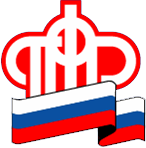 24.12.2018                                                 ПРЕСС-РЕЛИЗКто получит пенсию за январь 2019 уже в декабре?Жители Ягоднинского городского округа, возраст которых превышает 70 лет и у которых дата доставки пенсии через кредитное учреждение приходится на 10 января 2019 года, свои деньги  получат досрочно: до конца декабря. Выплату произведут уже с учетом январской индексации.Около 18% жителей Ягоднинского городского округа получают пенсию и иные социальные выплаты через почтовые организации и 82% - через кредитные учреждения.Доставка пенсии в банках осуществляется в три даты: 10, 15 и 21 числа каждого месяца. За 10 января пенсию перечислят не позднее 30 декабря 2018 года. При этом ее размер будет проиндексирован на 7,05%. Если пенсионер работает, то, как и раньше, пенсию он получит в привычном размере. После того, как он оставит трудовую деятельность, ему начнут выплачивать пенсию в актуализированном размере с учетом всех повышений, имевших место в период работы. Пенсии за 15 и 21 января  граждане получат на свои банковские счета в установленные даты.Доставка пенсии через отделения почтовой связи будет производиться по установленному графику с 3 по 21 числа. Обращаем внимание, 7 января - официальный нерабочий день.  Поэтому граждане, чья дата выплаты пенсии выпадает на этот день, смогут обратиться за получением пенсии раньше - в соответствии  с графиком работы своего почтового отделения с 3 по 6 января.Начальник управленияМаксим Цуканов       ГОСУДАРСТВЕННОЕ УЧРЕЖДЕНИЕ – УПРАВЛЕНИЕ ПЕНСИОННОГО ФОНДАРОССИЙСКОЙ ФЕДЕРАЦИИ В ЯГОДНИНСКОМ РАЙОНЕ ________________________________________________________________